CURRICULUM VITAEEMASET Email:       emaset-389859@2freemail.comPROFESSIONAL PROFILECAREER OBJECTIVETo take on a challenging position in an organization that seeks  excellence to build my aspiration of becoming excellent through practical work and in the process contribute to the organization’s growth to excellenceCOMPETENCIES AND PERSONAL ATTRIBUTESI possess skills in training, interpersonal relations, planning, communication, supervision and leadership. Highly organized and committed to archiving high quality results. I have ability to lead, work on my own initiatives and also in a team towards achieving set targets.PROFESSIONAL WORKING EXPERIENCEInstitution:              Certis Guarding Services LLCPosition:                   Security In charge at Sheraton JBR Hotel (Jumeirah)Period:		        June, 2017_July 2018SHERATON JBR HOTEL (JUMEIRAH)Duties and Responsibilities:Patrol the entire premises to prevent and detect signs of intrusion and ensure the safety of both lives and propertyProvide customer care servicesProtect property and tenants from theft, damage, hazards and trespassing.Control the access and exit doors, fair extinguishers to ensure they are in right order.Respond to alarms and request for helpProvide a visible presence that enforces safety and security.Implement the prescribed emergency plan in case of emergencyIdentify and inform the concerned authorities of suspicious behavior, threats, and irregular activities within and around the hotel.RAMADA HOTELDuties and Responsibilities:To ensure safety for both property and lives of people in the hotel.Patrol designated property to monitor and prevent intrusion and damage.Prepare written reports of daily activities, observations and incidents.Protect property and tenants from damages, inspect fire extinguishers and all the security systems in the hotelEnforce relevant laws and regulations pertaining to all individuals on the property.Control the access/exit doors to ensure that people who gain access/exit are authorized to do so.HYATT REGENCY HOTEL (Premier Night Club as Security/Bouncer)Duties and Responsibilities:Ensure that all visitors in the club are safe by ensuring that there is no fighting.Ensure that properties are not damaged.Ensure rules and regulations in the club are enforcedPreventing under aged people from entering the club.Prevent fighting in the clubEnsure that the club closes at the right time.CLUB AMBIANCE KAMPALA, UGANDA (Bouncer)			Period:	 2015-2017Duties and responsibilities:Maintain calm in the club and outside the premises.Provide first class customer service to visitors coming into the clubManage security in the clubEnsuring safty for both property and lives in the clubMonitor and observe unlawful activities in the club to ensure that they are not conductedEnsure prohibited items are not allowed into the clubStay focused and disciplined for any unexpected eventVerify entry at the gateProvide visible presence that enforces safety and security.Manage potential noise makers/trouble makersManage audience and staff during eventsUNITED STATES DEFENCE SYSTEM(AS A GUARD AT AMERICAN EMBASSY IN UGANDA)Period:		December(2009-2014)Duties  and responsbilitiesProvide a visible presence that enforces saftey and securityMonitor and control acess and exits according to prescribed  protocalIdentify and investigate suspicious behaviours, threats, and irregular activities Protect property and lives from damage and theft Impliment the prescribe emergency plansinspect all the security systems in placeRespond to all alarms on timePrepare written reports of daily incidence					DOMAIN SKILLS AND STRENGTHA dedicated team player committed to providing support and full loyalty to the organization.Able to anticipate, identify, and solve problems, good judgment and decision making skills.Reliable and dependable.Flexible to work on different schedules.Good in verbal and written communication skills. Integrity and moral fitness.ACADEMIC QUALIFICATIONSOTHER TRAININGSD.P.S licenseCertificate in fire fighting and safety protection Certificate in basic life support (first aid)Training awareness course in dealing with people of determination during crisis, disaster and emergency (P.O D.)SKILLS AND CERTIFICATIONS Language conversational. English highly skilled in reading and writing.Working knowledge of security operations and safety practices.Working knowledge of enforcement policies and procedures.Working knowledge of safety equipment.Knowledge of state laws and regulations majorly in line with morals and behaviors while conducting my duty.HOBBIESWatching football.Listening to musicMeeting new people and making friendsREFEREESAvailable upon request.PERSONAL PROFILE:Nationality:  UgandaDate of birth: 9/10/82Marital status: MarriedLanguages: English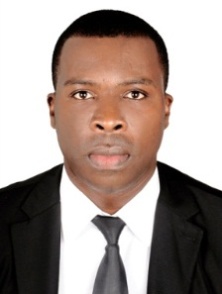 YearsInstitutionsAcademic award/qualification 2011-2013Uganda institute of information and communoications technologyDiploma in record s and archives managemnet            2010-2011Uganda institute of informationh and communoications technologyAdvanced Certificate in business and management studies            2005-2007St Peter's high school jinjaUganda advanced cerificate of education(U.A.C.E) 2001-2005St Peter's high school jinjaUganda cerificate of education (U.C.E)1994-2000Sironko primary schoolPrimary leaving  certificate of education (PLE)